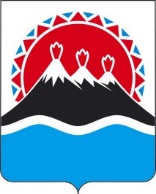 П О С Т А Н О В Л Е Н И ЕПРАВИТЕЛЬСТВА  КАМЧАТСКОГО КРАЯ                   г. Петропавловск-КамчатскийВ соответствии с постановлением Губернатора Камчатского края от 29.09.2020 № 178 «Об изменении структуры исполнительных органов государственной власти Камчатского края» и постановлением Правительства Камчатского края от 14.10.2020 № 408-П «О внесении изменений в постановление Правительства Камчатского края от 28.04.2011 № 165-П «Об утверждении Положения об Агентстве лесного хозяйства Камчатского края» ПРАВИТЕЛЬСТВО ПОСТАНОВЛЯЕТ:Внести в приложение к постановлению Правительства Камчатского края от 02.02.2018 № 50-П «Об утверждении Примерного положения о системе оплаты труда работников краевых государственных учреждений, подведомственных Агентству лесного хозяйства Камчатского края» следующие изменения:		1) часть 2.2 раздела 2 исключить;		2) пункт 2 части 2.9 раздела 2 исключить;3)  пункт 2 части 2.11 раздела 2 исключить;4) часть 3.2 раздела 3 исключить;5) пункт 2 части 3.9 раздела 3 исключить;6) пункт 2 части 3.11 раздела 3 исключить;7) часть 5.12 раздела 5 исключить.2. Настоящее постановление вступает в силу через 10 дней после дня его официального опубликования и распространяется на правоотношения, возникшие с 01 января 2021 года.Пояснительная запискак проекту постановления Правительства Камчатского края «О внесении изменений в постановление Правительства Камчатского края от 02.02.2018 № 50-П «Об утверждении Примерного положения о системе оплаты труда работников краевых государственных учреждений, подведомственных Агентству лесного хозяйства Камчатского края»Настоящий проект постановления Правительства Камчатского края разработан в соответствии с постановлением Губернатора Камчатского края от 29.09.2020 № 178 «Об изменении структуры исполнительных органов государственной власти Камчатского края» и передачей полномочий Агентства лесного хозяйства Камчатского края в области охраны и использования объектов животного мира Министерству природных ресурсов и экологии Камчатского края с 01 января 2021 года.Реализация настоящего постановления Правительства Камчатского края не потребует дополнительного финансирования из краевого бюджета.Проект постановления не подлежит оценке регулирующего воздействия в соответствии с постановлением Правительства Камчатского края от 06.06.2013 № 233-П «Об утверждении порядка проведения оценки регулирующего воздействия проектов нормативных правовых актов Камчатского края и экспертизы нормативных правовых актов Камчатского края».В соответствии с постановлением Правительства Камчатского края от 18.05.2010 № 228-П «Об утверждении Положения о порядке проведения антикоррупционной экспертизы нормативных правовых актов и проектов нормативных правовых актов исполнительных органов государственной власти Камчатского края» настоящий проект постановления Правительства Камчатского края 17 марта 2021 года размещен на Едином портале проведения независимой антикоррупционной экспертизы и общественного обсуждения проектов нормативных правовых актов Камчатского края (httрs://npaproject.kamgov.ru) в срок по 26 марта 2021 года. [Дата регистрации]№[Номер документа]О внесении изменений в приложение к постановлению Правительства Камчатского края от 02.02.2018 № 50-П «Об утверждении Примерного положения о системе оплаты труда работников краевых государственных учреждений, подведомственных Агентству лесного хозяйства»Председатель Правительства - Первый вице-губернатор Камчатского края[горизонтальный штамп подписи 1]А.О. Кузнецов